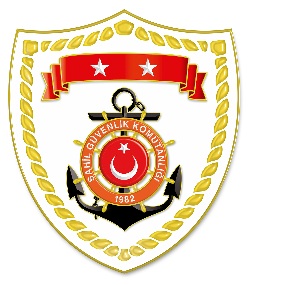 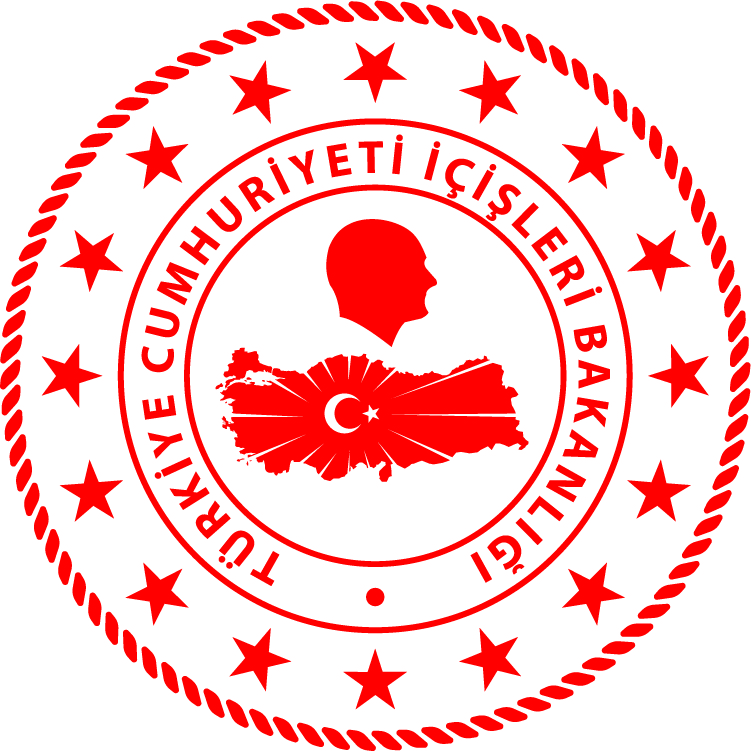 Karadeniz BölgesiAkdeniz BölgesiS.NUTARİHTESPİTUYGULANAN İDARİ PARA CEZASI MİKTARI (TL)CEZANIN KESİLDİĞİİL/İLÇE-MEVKİİAÇIKLAMA101 Haziran 2020Limanda dalış yaparak su ürünleri avcılığı yapmak500GİRESUN/Merkez1 işleme 500 TL idari para cezası uygulanmıştır.S.NUTARİHTESPİTUYGULANAN İDARİ PARA CEZASI MİKTARI (TL)CEZANIN KESİLDİĞİİL/İLÇE-MEVKİİAÇIKLAMA101 Haziran 2020Dinamitle su ürünleri avcılığı yapmak10.000HATAY/Arsuz1 işleme 10.000 TL idari para cezası uygulanmıştır.